おすすめごはん「きみごはん」■ごはんの　（あてはまるものに☑）■（あてはまるものに☑）☑【のましスイッチ】□【おなかのましスイッチ】、□【のましスイッチ】□１０ぐらいでできるもの□いがない□のになる□どもがでつくれる☑でバランスがよい■レシピ 「　きみごはん 」□１０ぐらいでできるもの□いがない□のになる□どもがでつくれる☑でバランスがよい■できあがりの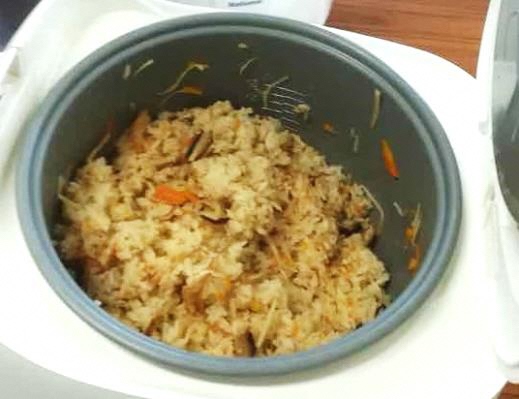 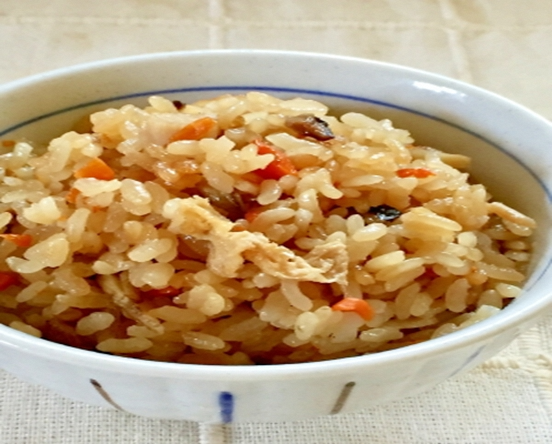 □１０ぐらいでできるもの□いがない□のになる□どもがでつくれる☑でバランスがよい■できあがりの■（　４　）・　　　　２・たけのこ　１００ｇ・げ　　　　１・　　　　　１/３(50～70ｇ)・しょうゆ　大さじ１・だし　　　小さじ１・　　　　　　大さじ１・みりん　　　　大さじ１・　　　　　小さじ１・　　　１ｇ■つくり①はってざるにあげておく。②はせんりにし、でる。③はってをかけ、すすぐのを３りす。（みがす）④たとしたをわせ、をして、く。⑤きあがったら、をわせる。■つくり①はってざるにあげておく。②はせんりにし、でる。③はってをかけ、すすぐのを３りす。（みがす）④たとしたをわせ、をして、く。⑤きあがったら、をわせる。■ひとこと・は、らしいを入れてみました。・きみごは、おかずがないでもがついていて、いろいろなもはいっていて、べやすいです。おにぎりにしてもやすいです。・やごぼう、きのこなどのをれると、さらにおいしいです。■ひとこと・は、らしいを入れてみました。・きみごは、おかずがないでもがついていて、いろいろなもはいっていて、べやすいです。おにぎりにしてもやすいです。・やごぼう、きのこなどのをれると、さらにおいしいです。